Trainingstagebuchfür die Umsetzung der CoronaVO SportstättenTrainingstagebuchfür die Umsetzung der CoronaVO Sportstätten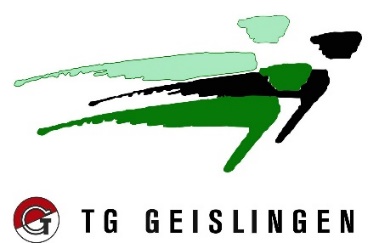 TrainingsgruppeTrainingsleiterVerantwortliche PersonTrainingsleiter ist für Corona verantwortliche Person?  ja    nein, sondern: Trainingsleiter ist für Corona verantwortliche Person?  ja    nein, sondern: Trainingsleiter ist für Corona verantwortliche Person?  ja    nein, sondern: Trainingsleiter ist für Corona verantwortliche Person?  ja    nein, sondern: Halle / StadionWochentagDatumUhrzeit        von:                             bis:        von:                             bis:        von:                             bis:        von:                             bis:Trainingsteil-nehmerNameNamedaTelefonnummer oder AdresseTrainingsteil-nehmer1.)1.)Trainingsteil-nehmer2.) 2.) Trainingsteil-nehmer3.)3.)Trainingsteil-nehmer4.) 4.) Trainingsteil-nehmer5.)5.)Trainingsteil-nehmer6.)6.)Trainingsteil-nehmer7.)7.)Trainingsteil-nehmer8.)8.)Trainingsteil-nehmer9.)9.)Trainingsteil-nehmer10.)10.)Trainingsteil-nehmer11.)11.)Trainingsteil-nehmer12.)12.)Trainingsteil-nehmer13.)13.)Trainingsteil-nehmer14.)14.)Trainingsteil-nehmer15.)15.)Trainingsteil-nehmer16.)16.)Trainingsteil-nehmer17.)17.)Trainingsteil-nehmer18.)18.)Trainingsteil-nehmer19.)19.)